Konfederace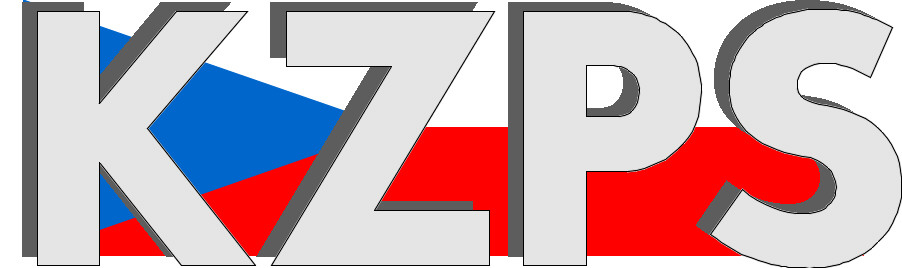 zaměstnavatelských a podnikatelských svazů ČR Sekretariát:	    	 Václavské nám. 21	               tel.: 222 324 985                   	 110 00 Praha 1		               fax: 224 109 374  	            	            mail: kzps@kzps.cz S t a n o v i s k o Konfederace zaměstnavatelských a podnikatelských svazů ČRk návrhu Zastupitelstva hlavního města Prahy na vydání zákona, kterým se mění zákonč. 235/2004 Sb., o dani z přidané hodnoty, ve znění pozdějších předpisů, zákonné opatření Senátu č. 340/2013 Sb., o dani z nabytí nemovitých věcí, ve znění pozdějších předpisů, zákon č. 586/1992 Sb., o daních z příjmů, ve znění pozdějších předpisů, a zákon č. 243/2000 Sb., o rozpočtovém určení výnosů některých daní územním samosprávným celkům a některým státním fondům (zákon o rozpočtovém určení daní), ve znění pozdějších předpisů (sněmovní tisk č. 674)	V rámci mezirezortního připomínkového řízení jsme obdrželi uvedený návrh. K němu Konfederace zaměstnavatelských a podnikatelských svazů ČR (KZPS ČR) uplatňuje následující připomínky:KZPS ČR a jeho členský svaz SPS (Svaz podnikatelů ve stavebnictví) neuplatňuje žádné připomínky a s předloženým návrhem změn zákonů souhlasí. Zejména návrhy uvedené v bodě 2 - daňové uznání plateb členů bytových družstev na splácení podílu, resp. splátky úroků z úvěru na výstavbu bytového domu, by měly přinést vyrovnání podmínek mezi vlastnickým bydlením a družstevním bydlením.   Kontaktní osoby:Ing. Pavel Ševčík			e-mail:	sevcik@sps.cz			tel:	221 951 406Dr. Jan Zikeš				e-mail: zikes@kzps.cz			tel:	222 324 985V Praze dne 3. ledna 2020 										        Jan W i e s n e r		                                                                            			             prezident